Προκήρυξη Αγώνων  Επιτραπέζιας Αντισφαίρισης            (  πινγκ – πονγκ  )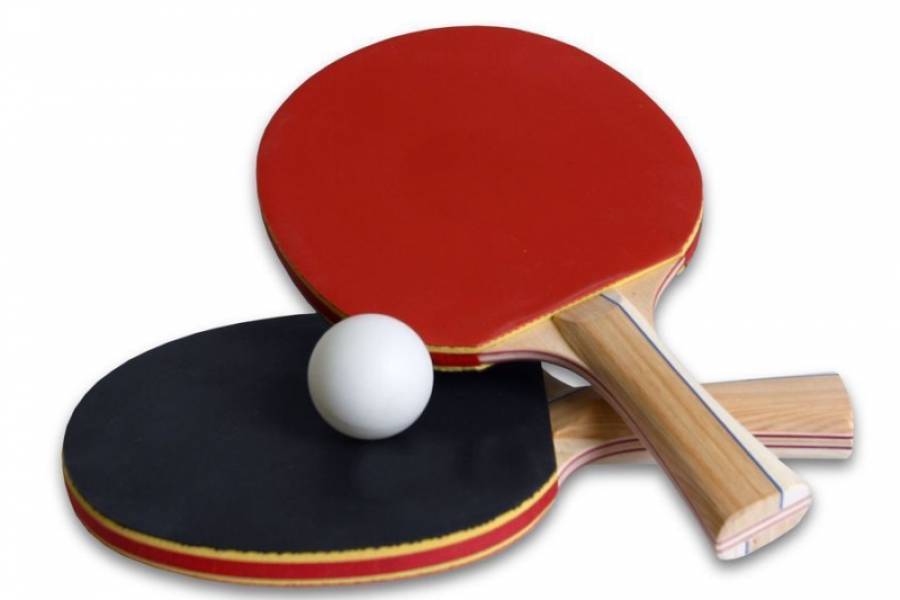 Δικαίωμα συμμετοχής έχουν  όλοι οι μαθητές του σχολείου.Οι αγώνες θα γίνονται κατά τη διάρκεια του μαθήματος της φυσικής  αγωγής  σε επίπεδο τμήματος.Οι αγώνες διεξάγονται με το σύστημα του αποκλεισμού.Ο νικητής αναδεικνύεται στα 5 νικηφόρα σετ.Δηλώσεις συμμετοχής στο Γραφείο Φυσικής Αγωγής του σχολείου, από  Δευτέρα (13 – 1 – 14)  έως  Παρασκευή                (17 – 1 – 14) .										Ο  Γυμναστής										 Νίκος  Τάτσης